* Observação: Agenda sujeita a ajustes e alterações; cf. COVID 19.Agenda atualizada em: 27.03.2020 – Claus Schwambach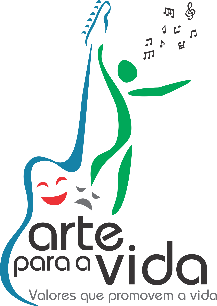 PROJETO CULTURAL ARTE PARA A VIDA (São Bento do Sul – SC) CRONOGRAMA DE EVENTOS E APRESENTAÇÕES 2020 PROJETO CULTURAL ARTE PARA A VIDA (São Bento do Sul – SC) CRONOGRAMA DE EVENTOS E APRESENTAÇÕES 2020 PROJETO CULTURAL ARTE PARA A VIDA (São Bento do Sul – SC) CRONOGRAMA DE EVENTOS E APRESENTAÇÕES 2020 PROJETO CULTURAL ARTE PARA A VIDA (São Bento do Sul – SC) CRONOGRAMA DE EVENTOS E APRESENTAÇÕES 2020 PROJETO CULTURAL ARTE PARA A VIDA (São Bento do Sul – SC) CRONOGRAMA DE EVENTOS E APRESENTAÇÕES 2020 PROJETO CULTURAL ARTE PARA A VIDA (São Bento do Sul – SC) CRONOGRAMA DE EVENTOS E APRESENTAÇÕES 2020 PROJETO CULTURAL ARTE PARA A VIDA (São Bento do Sul – SC) CRONOGRAMA DE EVENTOS E APRESENTAÇÕES 2020 DataAtividades CulturaisEvento(Programação Cultural)Evento(Programação Cultural)LocalMunicípio UFPúblico EstimadoFaixa Etária15 de maioMúsica, Teatro e DançaValores para vidaValores para vidaCERENE – Centro de Recuperação Nova EsperançaRua Lídia Izolde Rosenstok, 211Bairro Boehmerwald89287-805 São Bento do Sul – SCSão Bento do Sul - SC50Jovens a idosos12 de junhoMúsica, Teatro e DançaValores para vidaValores para vidaCase (Centro de Acolhimento Sócio Educativo) - Estrada Geral do Dedo Grosso, s/n°B. Vila Nova89200-000 Joinville – SCJoinville-SC100Adolescentes23 a 25 de julhoMúsica, Teatro e DançaValores para VidaValores para VidaLar Hermínia Scheleder Rua Coimbra, 492Santa TerezinhaColombo - PRCuritiba – PR 100Crianças (e cuidadores)24 de setembroMúsica, Teatro e DançaValores para VidaValores para VidaApresentação para a APAE São Bento do SulPavilhão de Eventos Arnold StahlfeldRua Wally Malschitzki, 164Bairro Mato Preto89.285-295 – São Bento do Sul – SC São Bento do Sul – SC100Todas idades30 de outubroMúsica, Teatro e DançaValores para VidaValores para VidaEscola Est. Marta TavaresRua Otilia Virmond Olsen, 161, B. Cruzeiro89.295-000 Rio Negrinho – SCRio Negrinho-SC200Crianças e adolescentesTotal público estimado nas apresentações culturaisTotal público estimado nas apresentações culturaisTotal público estimado nas apresentações culturaisTotal público estimado nas apresentações culturaisTotal público estimado nas apresentações culturaisTotal público estimado nas apresentações culturaisPeríodo de Formação Cultural dos Componentes do Projeto Arte Pró Vida Local: Rua Walli Malschitzky, 164 – Bairro Mato Preto – São Bento do Sul – SC Período de Formação Cultural dos Componentes do Projeto Arte Pró Vida Local: Rua Walli Malschitzky, 164 – Bairro Mato Preto – São Bento do Sul – SC Período de Formação Cultural dos Componentes do Projeto Arte Pró Vida Local: Rua Walli Malschitzky, 164 – Bairro Mato Preto – São Bento do Sul – SC Período de Formação Cultural dos Componentes do Projeto Arte Pró Vida Local: Rua Walli Malschitzky, 164 – Bairro Mato Preto – São Bento do Sul – SC Período de Formação Cultural dos Componentes do Projeto Arte Pró Vida Local: Rua Walli Malschitzky, 164 – Bairro Mato Preto – São Bento do Sul – SC Período de Formação Cultural dos Componentes do Projeto Arte Pró Vida Local: Rua Walli Malschitzky, 164 – Bairro Mato Preto – São Bento do Sul – SC Período de Formação Cultural dos Componentes do Projeto Arte Pró Vida Local: Rua Walli Malschitzky, 164 – Bairro Mato Preto – São Bento do Sul – SC Período de Formação Cultural dos Componentes do Projeto Arte Pró Vida Local: Rua Walli Malschitzky, 164 – Bairro Mato Preto – São Bento do Sul – SC 02 de março até 27 de junho02 de março até 27 de junho02 de março até 27 de junhoAulas e ensaios de Canto CoralAulas e ensaios da Banda (instrumentistas)Aulas e ensaios de teatro e pantomima Aulas e ensaios de dançaAulas e instruções aos técnicos dos musicaisAulas e ensaios de Canto CoralAulas e ensaios da Banda (instrumentistas)Aulas e ensaios de teatro e pantomima Aulas e ensaios de dançaAulas e instruções aos técnicos dos musicaisAulas e ensaios de Canto CoralAulas e ensaios da Banda (instrumentistas)Aulas e ensaios de teatro e pantomima Aulas e ensaios de dançaAulas e instruções aos técnicos dos musicaisAulas e ensaios de Canto CoralAulas e ensaios da Banda (instrumentistas)Aulas e ensaios de teatro e pantomima Aulas e ensaios de dançaAulas e instruções aos técnicos dos musicais40 componentes03 de agosto até 28 de novembro03 de agosto até 28 de novembro03 de agosto até 28 de novembroAulas e ensaios de Canto CoralAulas e ensaios da Banda (instrumentistas)Aulas e ensaios de teatro e pantomima Aulas e ensaios de dançaAulas e instruções aos técnicos dos musicaisAulas e ensaios de Canto CoralAulas e ensaios da Banda (instrumentistas)Aulas e ensaios de teatro e pantomima Aulas e ensaios de dançaAulas e instruções aos técnicos dos musicaisAulas e ensaios de Canto CoralAulas e ensaios da Banda (instrumentistas)Aulas e ensaios de teatro e pantomima Aulas e ensaios de dançaAulas e instruções aos técnicos dos musicaisAulas e ensaios de Canto CoralAulas e ensaios da Banda (instrumentistas)Aulas e ensaios de teatro e pantomima Aulas e ensaios de dançaAulas e instruções aos técnicos dos musicais40 componentes 